Câmara Municipal de Congonhinhas    Rua: Oscar Pereira de Camargo, 396 – Centro – Fone: (43) 991501775- Cep: .86.320-000 – Congonhinhas – Pr.13ª REUNIÃO ORDINÁRIA A SER REALIZADA NO DIA 09/05/2023.                                             PAUTA:PROJETO DE LEI EM APRESENTAÇÃO:Projeto de Lei nº 029/2023, que altera dispositivos da Lei Municipal nº 812/2013, especialmente acerca do processo de escolha dos membros do Conselho Tutelar, visando sua conformidade com Lei Federal nº 13.824/2019 e com a Resolução do 231/2020 – CONANDA, conforme solicitação da Promotoria de Justiça desta Comarca, e dá outras providências.PROJETOS DE LEI EM APRECIAÇÃO:Projeto de Lei nº 024/2023, “Substituição” que dispõe sobre a Lei de Diretrizes Orçamentárias para a Elaboração da Lei Orçamentária do Exercício de 2024, e dá outras providências;Projeto de Lei nº 028/2023, que ratifica as alterações realizadas no Protocolo de Intenções e Estatuto/Contrato de Consórcio Intermunicipal de inovação e Desenvolvimento do Estado do Paraná – CINDEPAR, e dá outras providências; Projeto de Lei nº 022/2023, que institui a Feira Municipal da Agricultura Familiar e produção e dá outras providências;Projeto de Lei nº 026/2023, que dispõe sobre a criação de cargo temporário de Recepcionista para o Quadro de Pessoal do Município de Congonhinhas e Fundo Municipal de Saúde e dá outras providências;Projeto de Lei nº 027/2023, que dispõe sobre a Abertura de Crédito Adicional Especial destinado a viabilizar custeio de despesas do Fundo Municipal de Saúde e Vigilância em Saúde, e dá outras providências.REQUERIMENTO: A Sra. Roseli do Prado Moraes, juntamente com os alunos do Colégio José Domingues da Costa, solicitam o uso da palavra para falar do lançamento do Projeto Parlamento Jovem 2023.OFÍCIOS/INDICAÇÕES:PEDIDOS DO VEREADOR LUCIMAR ANGELO DE LIMA:1- Indica ao setor responsável, para assim que for possível, fazer manutenção na estrada entre o Conjunto Benedito Salles do Nascimento e a Integrada Cooperativa Agroindustrial;2- Indica ao setor competente, para que o mais breve possível, volte fornecer rações para a Associação que cuida dos animais de rua.PEDIDO DO VEREADOR JOELGLERSON RICARDO DE LIMA:1- Indica ao setor competente, para que faça serviços de manutenção na estrada que que liga o conjunto Habitacional Benedito Salles do Nascimento, até a Cooperativa Integrada.PEDIDO DO VEREAOR RICARDO BATISTA DOS SANTOS:1- Indica ao setor competente, que seja feita a manutenção na estrada do Patrimônio São Francisco do Imbaú, sentido ao Bairro da Triolândia, pois na saída do Imbaú a mesma se encontra quase intransitável.PEDIDO DO VEREADOR NILSON RODRIGUES DOS SANTOS:1- Solicita a pedido da Sra. Marizete Soares dos Santos, que seja enviado oficio para o Dr. Júnior Siqueira dos Santos, parabenizando-o pelo seu trabalho e carinho aos nossos pacientes.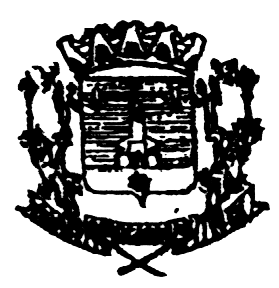 